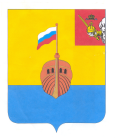 РЕВИЗИОННАЯ КОМИССИЯ ВЫТЕГОРСКОГО МУНИЦИПАЛЬНОГО РАЙОНА162900, Вологодская область, г. Вытегра, пр. Ленина, д.68тел. (81746)  2-22-03,  факс (81746) ______,       e-mail: revkom@vytegra-adm.ru ЗАКЛЮЧЕНИЕпо результатам проверки годового отчета об исполнении бюджета сельского поселения Девятинское за 2023 год «27» апреля 2024 г.                                                                            г. Вытегра        Заключение Ревизионной комиссии Вытегорского муниципального района на отчет об исполнении бюджета сельского поселения Девятинское за 2023 год подготовлено в соответствии со статьей 264.4 Бюджетного кодекса Российской Федерации, Положения «О бюджетном процессе в сельском поселении Девятинское».          Целями проведения внешней проверки годового отчета об исполнении бюджета являются:           -    подтверждение полноты и достоверности данных об исполнении бюджета поселения;           -  оценка соблюдения бюджетного законодательства при осуществлении бюджетного процесса в муниципальном образовании;           - оценка уровня исполнения показателей, утвержденных решением о бюджете муниципального образования на отчетный финансовый год.       Общая характеристика исполнения бюджета сельского поселения Девятинское в 2023 годуОрганизация бюджетного процесса          Бюджетный процесс в сельском поселении Девятинское в 2023 году основывался на положениях Бюджетного кодекса РФ (с учетом внесенных в него изменений), действующего законодательства Вологодской области, Устава муниципального образования, Положении о бюджетном процессе в сельском поселении Девятинское (с учетом внесенных в него изменений).Утверждение бюджета сельского поселения Девятинское (далее – бюджета поселения) на 2023 год обеспечено до начала финансового года. Предельные значения его параметров, установленные Бюджетным кодексом Российской Федерации, соблюдены. Основные характеристики бюджета и состав показателей, содержащиеся в решении Совета сельского поселения Девятинское от 23.12.2022 № 16 «О бюджете сельского поселения Девятинское на 2023 год и плановый период 2024 и 2025 годов» (далее – в решении о бюджете поселения), соответствуют статье 184.1 Бюджетного кодекса Российской Федерации.Исполнение бюджета поселения в 2023 году в соответствии со статьей 215.1 Бюджетного кодекса Российской Федерации обеспечивалось администрацией сельского поселения Девятинское (далее – Администрация поселения). Организация исполнения бюджета возложена на Финансовое управление Администрации Вытегорского муниципального района (по соглашению). Исполнение бюджета организовано на основе сводной бюджетной росписи и кассового плана. Бюджет исполнялся на основе единства кассы и подведомственности расходов.Казначейское обслуживание исполнения бюджета поселения осуществлялось в соответствии со статьей 215.1 Бюджетного кодекса Российской Федерации, пунктом 27 Положения о бюджетном процессе в сельском поселении Девятинское (далее – Положение о бюджетном процессе) на едином счете бюджета поселения, открытом Управлением Федерального казначейства по Вологодской области.В соответствии с ведомственной структурой расходов бюджета поселения в 2023 году, исполнение расходов осуществлял один главный распорядитель бюджетных средств – Администрация поселения.       В соответствии с Положением о бюджетном процессе годовой отчет об исполнении бюджета поселения утверждается решением об исполнении бюджета поселения с указанием общего объема доходов, расходов и дефицита (профицита) бюджета. Годовой отчет составлен в соответствии со структурой решения о бюджете поселения и бюджетной классификацией Российской Федерации.    Проект решения Совета сельского поселения Девятинское «Об исполнении бюджета сельского поселения Девятинское за 2023 год» поступил для проведения внешней проверки в Ревизионную комиссию Вытегорского муниципального района (далее – Ревизионная комиссия ВМР) 28.03.2024 г., что соответствует сроку, установленному пунктом 3 статьи 264.4 Бюджетного кодекса Российской Федерации, пунктом 33 Положения о бюджетном процессе – не позднее 1 апреля текущего года. Проект решения содержит все показатели, приложения, материалы, формы годовой бюджетной отчетности, установленные Бюджетным кодексом Российской Федерации, Положением о бюджетном процессе.         1.2. Основные показатели годового отчета за 2023 год         Решением Совета сельского поселения Девятинское от 23.12.2022 № 16 «О бюджете сельского поселения Девятинское на 2023 год и плановый период 2024 и 2025 годов» бюджет был утвержден по доходам в сумме 19889,2 тыс. рублей, по расходам – 19889,2 тыс. рублей что на 1093,7 тыс. рублей, или на 5,8 % больше, чем был утвержден бюджет на 2022 год. Бюджет утвержден без дефицита.          В течение 2023 года в основные характеристики бюджета вносились 5 раз изменения и дополнения. Последняя корректировка параметров бюджета принята 15.12.2023 г. (решение № 33). В результате бюджет сельского поселения Девятинское был утвержден по доходам в сумме 24650,6 тыс. рублей, по расходам – 24650,6 тыс. рублей, бездефицитный.         Изменение основных параметров бюджета сельского поселения Девятинское отражено в таблице 1.                                                                                                                                                                    Таблица 1                  (тыс. рублей)         К уровню назначений, утвержденных решением о бюджете от 23.12.2022 № 16 «О бюджете сельского поселения Девятинское на 2023 год и плановый период 2024 и 2025 годов», внесены следующие изменения:- объем доходов увеличен на 4761,4 тыс. рублей, или на 23,9 %;- объем расходов увеличен на 4761,4 тыс. рублей, или на 23,9 %. Бюджет поселения утвержден без дефицита.       Согласно представленному отчету об исполнении бюджета за 2023 год доходная часть бюджета исполнена в сумме 23971,8 тыс. рублей, или на 97,2 % от плана, в том числе налоговые и неналоговые доходы в сумме 4722,9 тыс. рублей, или на 87,4 % к плану. Расходные обязательства бюджета исполнены в сумме 23962,3 тыс. рублей, или на 97,2 % от объема годовых назначений. Бюджет исполнен с профицитом в сумме 9,5 тыс. рублей.         2. Анализ исполнения доходной части бюджета поселения 2.1 Общая характеристика исполнения доходов Доходная часть бюджета поселения сформирована за счет поступлений из следующих источников: налоговых и неналоговых доходов и безвозмездных поступлений. Исполнение доходной части бюджета поселения обеспечено: на 80,3 % безвозмездными поступлениями и на 19,7 % налоговыми и неналоговыми доходами. Бюджет поселения по доходам за 2023 год исполнен в сумме 23971,8 тыс. рублей, или на 97,2 % от уточненного плана на год. По сравнению с 2022 годом поступление доходов увеличилось на 4193,5 тыс. рублей, или на 21,2 %, что обусловлено увеличением налоговых доходов (в 2022 году налоговые доходы исполнены с отрицательным значением).Исполнение доходной части бюджета поселения в 2023 году по отношению к исполнению в 2022 году отражено в таблице 2.                                                                                                                                  Таблица 2                                                                                                                                                                                                                                                                                                                                                                                                                                                                                                                                                              (тыс. рублей)Налоговые и неналоговые доходы исполнены в сумме 4722,9 тыс. рублей, или на 87,4 % от уточненного плана. Не поступило в бюджет налоговых и неналоговых доходов на сумму 678,8 тыс. рублей. По сравнению с 2022 годом поступление налоговых и неналоговых доходов увеличилось на 4601,6 тыс. рублей, или в 38,9 раз, за счет увеличения поступлений налоговых доходов (+ 5015,2 тыс. рублей). Неналоговых доходов по сравнению с 2022 годом поступило меньше на 413,6 тыс. рублей. Доля налоговых и неналоговых доходов в общей сумме доходов бюджета поселения по сравнению с 2022 годом возросла на 19,1 процентных пункта и составила 19,7 % (в 2022 году – 0,6 %).Безвозмездные поступления исполнены в объеме 19248,9 тыс. рублей, или на 100,0 % от уточненного плана. Доля безвозмездных поступлений в общем объеме доходов поселения составила 80,3 %, по сравнению с 2022 годом снизилась на 19,1 процентных пункта. Согласно годовому отчету в бюджет поселения поступали доходы администраторами которых являются Федеральная налоговая служба (код 182) и Администрация сельского поселения Девятинское (код дохода 835). За 2023 год в бюджет поселения поступило доходов, администрируемых Администрацией поселения, в объеме 19672,5 тыс. рублей, или на 99,9 % по отношению к утвержденным бюджетным назначениям. По коду 182 доходы исполнены в сумме 4299,3 тыс. рублей, или на 86,8 %.Анализ исполнения доходов бюджета сельского поселения Девятинское по видам доходов за 2020 – 2023 годы представлен в приложении № 1 к Заключению.  2.2 Налоговые доходы         Решением от 23.12.2022 № 16 «О бюджете сельского поселения Девятинское на 2023 год и плановый период 2024 и 2025 годов» объем налоговых доходов утвержден в объеме 4969,0 тыс. рублей. В ходе исполнения бюджета поселения первоначальный план по налоговым доходам скорректирован в сторону уменьшения на 8,9 тыс. рублей, или на 0,2 %, что обусловлено в первую очередь уменьшением планового показателя поступлений по земельному налогу вследствие возвратов данного налога заявителям по причине изменения кадастровой стоимости земельных участков, за которые начисляется налог. Уточненный плановый показатель по налоговым доходам составил 4960,1 тыс. рублей.        Налоговые доходы бюджета поселения за 2023 год исполнены в объеме 4303,5 тыс. рублей, что на 656,6 тыс. рублей, или на 13,2 % меньше уточненных бюджетных назначений и на 5015,2 тыс. рублей больше факта 2022 года.         Доля налоговых доходов в общем объеме доходов бюджета поселения – 18,0%.        Информация об объемах поступлений налоговых доходов в 2023 году в сравнении с 2022 годом представлена в таблице 3.                                                                                                                                                                                                                                                                                                                     Таблица 3                                                                                                                                                                   (тыс. рублей)  Большую часть налоговых доходов бюджета поселения составляют отчисления от налога на доходы физических лиц (НДФЛ) – 59,2 %. Доля этого источника в общем объеме доходов поселения – 10,6 %. Местные налоги: налог на имущество физических лиц и земельный налог на втором месте среди источников налоговых доходов, их доля - 40,7 %. Доля первого налога в объеме налоговых доходов 11,7 %, доля второго налога – 29,0 %. Удельный вес местных налогов в общем объеме доходов бюджета поселения — 7,3 %.        Исполнение по налогу на доходы физических лиц составило 95,2 % от годовых бюджетных назначений, или 2547,4 тыс. рублей, что меньше поступлений 2022 года на 5,0 тыс. рублей, или на 0,2 %.   Налог на имущество физических лиц поступил в объеме 503,4 тыс. рублей, или на 110,2 % к уточненному плану. По сравнению с 2022 годом налога поступило на 43,0 тыс. рублей, или на 9,3 % больше.  Исполнение поступлений по земельному налогу составило 1248,5 тыс. рублей, или 68,5 % от плана, что меньше уточненного показателя на 574,5 тыс. рублей. В 2023 году земельного налога поступило на 4978,5 тыс. рублей больше, чем в 2022 году (в 2022 году поступление с отрицательным значением (-3730,0) тыс. рублей.Плановый показатель по земельному налогу с организаций в течение года был скорректирован в сторону уменьшения на 30,0 тыс. рублей и составил 1823,0 тыс. рублей. Исполнение от уточненного плана составило 56,3 %, или 799,9 тыс. рублей. В связи с тем, что в 2002 году земельный налог с организаций исполнен с отрицательным значением (-4183,3) тыс. рублей, исполнение за 2023 год превысило исполнение 2022 года на 4983,2 тыс. рублей. Доля земельного налога с организаций в общем объеме доходов поселения – 3,3 %. Плановый показатель по налогу с физических лиц в течение года был скорректирован в сторону уменьшения на 28,0 тыс. рублей и составил 402,0 тыс. рублей. Исполнение за 2023 год превысило плановый показатель на 11,6 % и составило 448,6 тыс. рублей. Объем поступлений по земельному налогу с физических лиц по сравнению с предыдущим годом сократился на 4,7 тыс. рублей, или на 1,0 %.Доходы от поступлений государственной пошлины составили 4,2 тыс. рублей, или 100,0 % по отношению к плановым показателям. По сравнению с 2022 годом госпошлины поступило на 1,3 тыс. рублей, или на 23,6 % меньше. Наметилась тенденция на снижение поступлений доходов от госпошлины в бюджет поселения: 2019 год – 15,1 тыс. рублей, 2020 год – 6,3 тыс. рублей, 2021 год – 7,2 тыс. рублей, 2022 год - 5,5 тыс. рублей. По информации из Пояснительной записки к годовому отчету сумма недоимки по налогам, сборам и обязательным платежам по состоянию на 01.01.2024 г. в бюджет поселения составила 593,2 тыс. рублей, что на 101,0 тыс. рублей больше показателя за 2022 год (492,2 тыс. рублей). Наибольший удельный вес в структуре недоимки занимает налог на имущество физических лиц – 66,0 %, или 391,5 тыс. рублей.           2.3 Неналоговые доходы Решением о бюджете поселения объем неналоговых доходов утвержден в сумме 432,7 тыс. рублей. В ходе исполнения бюджета поселения первоначальный план по неналоговым доходам скорректирован в сторону увеличения на 8,9 тыс. рублей, или на 2,1 % (увеличен план по доходам от использования имущества).По данным годового отчета неналоговые доходы бюджета поселения за 2023 год исполнены в объеме 419,4 тыс. рублей, или на 95,0 % от утвержденных бюджетных назначений. По сравнению с 2022 годом неналоговых доходов поступило меньше на 413,6 тыс. рублей, или на 49,7 %. Снижение доходов в первую очередь связано с уменьшением доходов от продажи материальных активов на 389,5 тыс. рублей.         Доля неналоговых доходов в общем объеме доходов бюджета поселения – 1,7 %.Доходы от использования имущества, находящегося в государственной и муниципальной собственности представлены доходами от сдачи в аренду муниципального имущества, составляющего казну сельских поселений (договоры с организациями). По данным отчета о доходах, полученных от использования муниципального имущества за 2023 год, представленного в составе годового отчета, получены доходы:- в сумме 258,6 тыс. рублей (АО «ТЭЦ Белый Ручей»);- в сумме 7,6 тыс. рублей (АО «Почта России»);- в сумме 2,9 тыс. рублей (ООО «Капиталъ»);- в сумме 7,8 тыс. рублей (ИП Самошина Г.В.).В 2023 году доходы от использования имущества составили 276,9 тыс. рублей (100,0 % от плана), что на 12,0 тыс. рублей, или на 4,2 % меньше, чем в 2022 году.        Доходы от продажи материальных и нематериальных активов представлены доходами от реализации иного имущества, находящегося в собственности сельских поселений (за исключением имущества муниципальных бюджетных и автономных учреждений, а также имущества муниципальных унитарных предприятий, в том числе казенных), в части реализации основных средств по указанному имуществу. Доходы исполнены в сумме 142,5 тыс. рублей, или на 86,5 % от уточненного плана. По сравнению с 2022 годом поступление доходов уменьшилось на 389,5 тыс. рублей, или в 3,7 раза.        В бюджет поселения поступили доходы от продажи Автомобиля Нива Ваз 21310 согласно Прогнозному плану (программе) приватизации муниципального имущества сельского поселения Девятинское, утвержденного решением Совета сельского поселения Девятинское от 12.10.2022 № 4 «Об утверждении Прогнозного плана (программы) приватизации муниципального имущества сельского поселения Девятинское на 2023 год и плановый период 2024 и 2025 годов» (с изменениями).       План приватизации муниципального имущества сельского поселения Девятинское за 2023 год исполнен с превышением суммы предполагаемых поступлений в 2023 году в бюджет (36,0 тыс. рублей) в 4,0 раза. Сумма задатка от продажи автомобиля (4,1 тыс. рублей) поступила в январе 2024 года. В результате план приватизации имущества исполнен за 2023 год в целом в сумме 146,6 тыс. рублей, или в 4,1 раза больше установленного плана. 2.4 Безвозмездные поступления Решением от 23.12.2022 № 16 «О бюджете сельского поселения Девятинское на 2023 год и плановый период 2024 и 2025 годов» безвозмездные поступления на 2023 год утверждены в объеме 14487,5 тыс. рублей. В результате внесенных изменений в решение о бюджете плановый объем безвозмездных поступлений был увеличен на 4761,4 тыс. рублей, или на 32,9 % и составил 19248,9 тыс. рублей. Увеличение планового показателя произведено по всем источникам безвозмездных поступлений за исключением субвенций. План по прочим безвозмездным поступлениям был скорректирован в сторону уменьшения на 65,0 тыс. рублей. По данным годового отчета безвозмездные поступления исполнены в объеме 19248,9 тыс. рублей, или на 100,0 % от годовых бюджетных назначений и на 97,9 % к факту 2022 г. По сравнению с 2022 годом безвозмездных поступлений в 2023 году поступило меньше на 408,1 тыс. рублей, или на 2,1 %.  Доля безвозмездных поступлений в общем объеме доходов поселения – 80,3 % (в 2022 г. – 99,4 %).        Информация об объемах безвозмездных поступлений в 2023 году в сравнении с 2022 годом представлена в таблице 4.                                                                                                                                            Таблица 4                                                                                                                                                               (тыс. рублей)Безвозмездные поступления по-прежнему занимают основную долю в структуре доходов поселения – 80,3 %. Причем безвозмездные поступления из других бюджетов бюджетной системы Российской Федерации остаются преобладающими в источниках доходов местного бюджета. Структура безвозмездных поступлений сложилась следующим образом. На первом месте дотации – 52,8 %. Их доля в общем объеме доходов бюджета поселения – 42,4 %. Первоначальный плановый показатель по поступлению дотаций (10056,9 тыс. рублей) в течение года был увеличен на 100,0 тыс. рублей, или на 1,0 % и составил 10156,9 тыс. рублей (скорректирован в сторону увеличения плановый показатель по дотациям на поддержку мер по обеспечению сбалансированности бюджетов). В бюджет поселения дотации поступили в полном объеме 10156,9 тыс. рублей, в том числе: дотации на выравнивание уровня бюджетной обеспеченности – 6081,7 тыс. рублей (+ 671,5 тыс. рублей), дотации на поддержку мер по обеспечению сбалансированности бюджетов – 4075,2 тыс. рублей (- 2750,5 тыс. рублей). По сравнению с 2022 годом дотаций поступило меньше на 2079,0 тыс. рублей, или на 17,0 %.        Субсидии (прочие субсидии) в 2023 году поступили в объеме 5767,7 тыс. рублей (100,0 % от годового плана), в том числе: на организацию уличного освещения – 2752,3 тыс. рублей (- 1,8 тыс. рублей), на финансирование мероприятий в рамках проекта «Народный бюджет» - 3015,4 тыс. рублей (+ 1024,2 тыс. рублей).Поступившие субсидии освоены в полном объеме. По сравнению с 2022 годом субсидий поступило больше на 1022,4 тыс. рублей, или на 21,5 %. Удельный вес в общем объеме безвозмездных поступлений – 30,0 %, в общем объеме доходов – 24,1 %. Субвенции в бюджет поселения поступили в сумме 334,5 тыс. рублей (100,0 % от годового плана), в том числе: на осуществление первичного воинского учета органами местного самоуправления – 332,5 тыс. рублей, единая субвенция местным бюджетам сельских поселений из бюджета субъекта Российской Федерации на выполнение передаваемых полномочий субъектов Российской Федерации – 2,0 тыс. рублей.Субвенций поступило на 48,9 тыс. рублей больше, чем в 2022 году. Поступившие субвенции исполнены на 100,0 %. Удельный вес в общем объеме безвозмездных поступлений – 1,7 %, в общем объеме доходов – 1,4 %. Иные межбюджетные трансферты поступили в бюджет поселения в сумме 359,9 тыс. рублей, или на 100,0 % от плана. Иные межбюджетные трансферты поступили из бюджета района на осуществление полномочий в области организации деятельности по накоплению (в том числе раздельному накоплению) и транспортированию ТКО в сумме 359,9 тыс. рублей в соответствии с соглашением. Поступившие иные межбюджетные трансферты исполнены на 100,0 %. Доля в общем объеме безвозмездных поступлений – 1,9 %, в общем объеме доходов поселения – 1,5 %.Безвозмездные поступления от негосударственных организаций поступили в бюджет поселения в сумме 2414,4 тыс. рублей, или на 100,0% от уточненного плана. Первоначальный плановый показатель 605,3 тыс. рублей в течение года был увеличен на 1809,1 тыс. рублей. По сравнению с 2022 годом безвозмездных поступлений от негосударственных организаций поступило больше на 163,5 тыс. рублей, или на 7,3 %.Доля в общем объеме безвозмездных поступлений – 1,1 %, в общем объеме доходов поселения – 10,1 %.Прочие безвозмездные поступления составили 215,5 тыс. рублей, или 100,0 % от плана. Поступили в бюджет поселения в виде добровольных пожертвований физических лиц для софинансирования мероприятий в рамках проекта «Народный бюджет». По сравнению с 2022 годом прочих безвозмездных поступлений поступило больше на 73,3 тыс. рублей, или на 51,5 %.Удельный вес в общем объеме безвозмездных поступлений – 12,5 %, в общем объеме доходов поселения – 0,9 %.3. Анализ исполнения бюджета сельского поселения Девятинское за 2023     год по расходам3.1 Общая характеристика исполнения расходов Решением о бюджете поселения расходы были утверждены в объеме 19889,2 тыс. рублей. В течение 2023 года плановый объем был скорректирован в сторону увеличения на 4761,4 тыс. рублей, или на 23,9 % и составил 24650,6 тыс. рублей.В ходе исполнения бюджета увеличены плановые показатели по 4 разделам на общую сумму 4915,0 тыс. рублей, в том числе:- «Общегосударственные вопросы» на 293,5 тыс. рублей, или на 4,0 %;- «Жилищно-коммунальное хозяйство» на 3443,7 тыс. рублей, или на 56,6 %;- «Культура, кинематография» на 1172,8 тыс. рублей, или на 25,0 %;- «Социальная политика» на 5,0 тыс. рублей, или на 1,0 %.Уменьшение бюджетных назначений в течение года произведено по 2 разделам на общую сумму 153,6 тыс. рублей, в том числе: - «Национальная безопасность и правоохранительная деятельность» на сумму 29,7 тыс. рублей, или на 4,2 %;- «Физическая культура и спорт» на сумму 123,9 тыс. рублей, или на 82,6 %. При внесении изменений в расходы бюджета нарушений требований бюджетного законодательства Российской Федерации не установлено.          Фактическое исполнение бюджета поселения по расходам составило 23962,3 тыс. рублей, или 97,2 % от уточненного годового плана. Общий объем неисполненных расходов составил 688,3 тыс. рублей, в том числе по разделам: - «Общегосударственные вопросы» - 465,1 тыс. рублей;- «Национальная безопасность и правоохранительная деятельность» - 17,9 тыс. рублей;- «Жилищно-коммунальное хозяйство» - 202,8 тыс. рублей;- «Социальная политика» - 0,4 тыс. рублей;- «Физическая культура и спорт» - 2,1 тыс. рублей.Согласно пояснительной записки с объяснением отклонений по статьям расходов бюджета поселения по разделам, подразделам, целевым статьям и видам расходов, по которым исполнение за отчетный период составило менее 97,0 % от утвержденных назначений, являющейся приложением к отчету об исполнении бюджета, причины неисполнения расходов – «оплата работ по факту» и «расходы произведены по фактической потребности».  Из 9 разделов составляющих структуру расходов бюджета поселения исполнены на 100,0 % расходы по 2 разделам: «Национальная оборона», «Культура, кинематография». Самое низкое исполнение по сравнению с другими расходами отмечено по разделу «Физическая культура и спорт» - 92,0 %.Объем исполненной расходной части бюджета поселения увеличился по сравнению с 2022 годом на 1764,3 тыс. рублей, или на 7,9 %. Рост расходов связан в первую очередь с увеличением расходов по разделам «Общегосударственные вопросы» (+ 665,7 тыс. рублей) и «Культура, кинематография» (+ 1842,3 тыс. рублей). Исполнение расходов бюджета сельского поселения Девятинское по функциональной классификации в сравнении с 2022 годом отражено в таблице 5.                                                                                                                                           Таблица 5                                                                                                                                                                   (тыс. рублей)  Наибольший удельный вес в общем объеме расходов поселения занимают расходы по разделам «Жилищно – коммунальное хозяйство» - 38,8 % (в 2022 году – 42,7 %), «Общегосударственные вопросы» - 30,6 % (в 2022 году – 29,6 %).  Наименьший удельный вес в общем объеме расходов поселения занимают расходы по разделам «Национальная оборона» - 1,4 %, «Физическая культура и спорт» - 0,1 %. Расходы на социальную сферу (культура, социальная политика, физическая культура и спорт) в 2023 году составили 6420,1 тыс. рублей, или 26,8 % от общего объема расходов. По сравнению с 2022 годом (4749,9 тыс. рублей) расходы на социальную сферу увеличились на 1670,2 тыс. рублей, или на 35,2 %. Увеличение расходов обусловлено ростом расходов в сфере культуры (+ 1842,3 тыс. рублей).В структуре расходов поселения в 2023 году наибольший удельный вес занимают расходы на закупки товаров, работ, услуг – 56,1 %, или 13437,0 тыс. рублей, на втором месте расходы по перечислению иных межбюджетных трансфертов – 20,1 %, или 4807,2 тыс. рублей, на третьем месте выплаты персоналу муниципальных органов – 18,7 %, или 4491,9 тыс. рублей. По сравнению с 2022 годом (12404,0 тыс. рублей) расходы на закупки увеличились на 1033,0 тыс. рублей, или на 8,3 %, расходы по перечислению иных межбюджетных трансфертов увеличились на 121,0 тыс. рублей, или на 2,6 % (увеличились межбюджетные трансферты на исполнение полномочий в сфере культуры +161,1 тыс. рублей), расходы на выплаты персоналу увеличились на 502,8 тыс. рублей, или на 12,6 %, специальные расходы увеличились на 155,3 тыс. рублей, или на 29,5 %. В 2023 году возникли расходы на исполнение судебных актов, составившие 2,5 тыс. рублей. Публичные нормативные обязательства исполнены в 2023 году в объеме 423,1 тыс. рублей, или на 100,0 % от плана (на уровне 2022 года).          В 2023 году предоставлено межбюджетных трансфертов из бюджета поселения в районный бюджет на сумму 4807,2 тыс. рублей, или на 100,0 % от уточненного плана и на 99,9 % от первоначального плана.         Программные расходы составили 38,9 % от общего объема расходов поселения, или 9320,3 тыс. рублей, исполнены в рамках муниципальной программы «Благоустройство территории сельского поселения Девятинское на 2021 - 2025 годы».        Динамика расходов бюджета сельского поселения Девятинское в 2020 - 2023 годах по разделам, подразделам представлена в Приложении 2 к Заключению. 3.2 Анализ расходов бюджета по разделам, подразделам        Общегосударственные вопросы        Бюджетные назначения по разделу 01 «Общегосударственные вопросы» исполнены в сумме 7226,8 тыс. рублей, или на 94,0 % к уточненным бюджетным назначениям.  Первоначальный плановый показатель 7398,4 тыс. рублей в течение года был скорректирован в сторону увеличения на 293,5 тыс. рублей, или на 4,0 % и составил 7691,9 тыс. рублей. По сравнению с 2022 годом расходы увеличились на 665,7 тыс. рублей, или на 10,1 %. Доля расходов раздела в общем объеме расходов поселения – 30,2 % (2022 год – 29,6 %).          По подразделу 0102 «Функционирование высшего должностного лица субъекта Российской Федерации и муниципального образования» расходы составили 1299,4 тыс. рублей, или 97,5 % от годовых бюджетных назначений. Утвержденный плановый показатель был уменьшен на 11,7 тыс. рублей, или на 0,9 %.        Расходы направлены на содержание главы муниципального образования (выплаты заработной платы, включая уплату налогов и взносы в фонды). По сравнению с 2022 годом расходы увеличились на 150,1 тыс. рублей, или на 13,1 %. Доля расходов по данному подразделу в общем объеме расходов – 5,4 % (2022 год – 5,2 %).         По подразделу 0104 «Функционирование Правительства Российской Федерации, высших исполнительных органов государственной власти субъектов Российской Федерации, местных администраций» расходы исполнены в сумме 4489,5 тыс. рублей, или на 91,2 % от плана и на 116,8 % к факту 2022 года (+ 646,9 тыс. рублей). Повышение расходов по отношению к показателю 2022 года обусловлено увеличением расходов на обеспечение деятельности органов местного самоуправления.Первоначальный плановый показатель 4628,9 тыс. рублей в течение года был скорректирован в сторону увеличения на 292,1 тыс. рублей, или на 6,3 % и составил 4921,0 тыс. рублей. Расходы по данному подразделу составили:- расходы на обеспечение деятельности органов местного самоуправления – 4396,7 тыс. рублей, или 91,1 % от плана, в том числе: расходы на выплаты персоналу составили 2875,0 тыс. рублей, расходы на закупки – 1512,3 тыс. рублей, на уплату налогов, сборов – 9,4 тыс. рублей. По сравнению с показателем 2022 года (3707,6 тыс. рублей) расходы увеличились на 689,1 тыс. рублей, или на 18,6 % за счет увеличения расходов на закупки на 435,8 тыс. рублей, на выплаты персоналу на 309,2 тыс. рублей. Расходы на уплату налогов, сборов уменьшились на 55,9 тыс. рублей.- межбюджетные трансферты, перечисляемые в бюджет района на осуществление отдельных полномочий администрацией района в соответствии с заключенными соглашениями – 90,8 тыс. рублей, или 100,0 % от плана, в том числе: на исполнение полномочий в сфере культуры (администрирование) – 77,6 тыс. рублей, по внутреннему финансовому контролю – 13,2 тыс. рублей. По сравнению с 2022 годом расходы сократились на 42,2 тыс. рублей (отсутствуют иные межбюджетные трансферты на реализацию мероприятий по благоустройству общественных территорий (администрирование), составившие в 2022 году 43,0 тыс. рублей).- осуществление переданных отдельных государственных полномочий субъекта в сфере административных отношений – 2,0 тыс. рублей, исполнены на 100,0 % (за счет субвенции из областного бюджета).     Доля расходов по данному подразделу в общем объеме расходов составила 18,7 % (2022 год – 17,3 %). Бюджетные назначения по подразделу 0106 «Обеспечение деятельности финансовых, налоговых и таможенных органов и органов финансового (финансово-бюджетного) надзора» исполнены в сумме 467,8 тыс. рублей, или на 100,0 %. Средства были направлены на обеспечение отдельных полномочий за счет средств поселения в соответствии с заключенными соглашениями, в том числе: на исполнение полномочий по формированию и исполнению бюджета – 345,0 тыс. рублей, на обеспечение полномочий по внешнему контролю – 122,8 тыс. рублей. По сравнению с 2022 годом расходы увеличились на 31,0 тыс. рублей, или на 7,1 %. Размер иных межбюджетных трансфертов увеличен согласно методик расчета межбюджетных трансфертов.          Доля расходов по данному подразделу в общем объеме расходов составила 2,0 % (2022 г. – 2,0 %).           На подготовку и проведение выборов Главы сельского поселения из бюджета поселения в 2023 году направлено средств в сумме 681,5 тыс. рублей, что составило 100,0 % от утвержденного плана на год. Расходы в соответствии с Приказом Министерства финансов Российской Федерации от 24.05.2022 № 82н  «О Порядке формирования и применения кодов бюджетной классификации Российской Федерации, их структуре и принципах назначения» отражены по подразделу 0107 «Обеспечение проведения выборов и референдумов» с кодом видов расходов 880 «Специальные расходы». По сравнению с 2022 годом расходы увеличились на 155,3 тыс. рублей, или на 29,5 % (проведение выборов депутатов сельского поселения).         Расходы по подразделу 0113 «Другие общегосударственные вопросы» исполнены в сумме 288,6 тыс. рублей (100,0 % от плана), что на 317,6 тыс. рублей, или на 52,4 % меньше, чем в 2022 году.  Расходы в 2023 году были направлены:- на уплату взносов в Ассоциацию «Совет муниципальных образований Вологодской области» - 6,1 тыс. рублей;- на проведение мероприятий, посвященных празднованию Дня Победы – 86,2 тыс. рублей (приобретение подарочных наборов);- на содержание и обслуживание муниципальной казны – 164,0 тыс. рублей (оплата электроэнергии для системы видеонаблюдения - 19,0 тыс. рублей, оплата теплоэнергии в нежилом здании с. Девятины, тр. Архангельский, д. 144 - 145,0 тыс. рублей);- выполнение других обязательств государства – 29,8 тыс. рублей (определение рыночной стоимости имущества -3,5 тыс. рублей, определение рыночной стоимости цены договора аренды - 2,0 тыс. рублей, кадастровые работы Депо, ул. Спортивная - 9,5 тыс. рублей, приобретение плаката, венка – 14,8 тыс. рублей);- иные бюджетные ассигнования – 2,5 тыс. рублей, составили расходы по исполнению судебных актов (оплата госпошлины по исполнительному листу - 2,0 тыс. рублей, оплата пени по исполнительному листу - 0,5 тыс. рублей).Расходы по исполнению судебных актов в сумме 2,5 тыс. рублей следует признать неэффективным расходованием бюджетных средств. Доля расходов по данному подразделу в общем объеме расходов составила 1,2 %.          Объем расходов на оплату труда выборных должностных лиц местного самоуправления, осуществляющих свои полномочия на постоянной основе, муниципальных служащих, составил 3777,9 тыс. рублей, что соответствует нормативу 4928,3 тыс. рублей, установленному постановлением Правительства Вологодской области от 28 июля 2008 года № 1416 «Об утверждении норматива формирования расходов на оплату труда в органах местного самоуправления муниципальных образований области» (с изменениями) для сельских поселений с численностью населения от 3,5 до 5,0 тыс. человек с учетом коэффициента 1,3, применяемого к нормативу для органов местного самоуправления городских и сельских поселений, реализовавших инициативу о преобразовании поселений области путем их объединения, с численностью населения более 3,5 тыс. человек.          Национальная оборона         Бюджетные назначения по разделу 02 «Национальная оборона» исполнены в сумме 332,5 тыс. рублей, или на 100,0 % от плана на год. По сравнению с 2022 годом расходы по данному разделу увеличились на 48,9 тыс. рублей, или на 17,2 %. В структуре расходов бюджета поселения они составляют 1,4 % (2022 год – 1,3 %).           Расходы по разделу «Национальная оборона» произведены по подразделу 0203 «Мобилизационная и вневойсковая подготовка» за счет субвенции из федерального бюджета на осуществление первичного воинского учета. Расходы составили расходы на выплаты персоналу (1 штатная единица) – 317,5 тыс. рублей, на закупки – 15,0 тыс. рублей (коммунальные услуги).         Национальная безопасность и правоохранительная деятельность        Бюджетные назначения по разделу 03 «Национальная безопасность и правоохранительная деятельность» исполнены в сумме 662,6 тыс. рублей, или на 97,4 % от плана на год. По сравнению с 2022 годом расходы сократились на 460,2 тыс. рублей, или на 41,0 % (в 2022 году произведены расходы по сносу бани в сумме 483,1 тыс. рублей). В структуре расходов бюджета поселения они составляют 2,8 % (2022 г. – 5,1 %).         Расходы осуществлялись по подразделу 0310 «Защита населения и территории от чрезвычайных ситуаций природного и техногенного характера, пожарная безопасность» и были направлены на обеспечение пожарной безопасности (текущий ремонт пожарного водоема – 550,0 тыс. рублей, расчистка от снега пожарных водоемов – 70,6 тыс. рублей, опашка населенных пунктов - 42,0 тыс. рублей).        Жилищно-коммунальное хозяйство        Бюджетные назначения по разделу 05 «Жилищно-коммунальное хозяйство» исполнены в сумме 9320,3 тыс. рублей, или на 97,9 % от плана. По сравнению с 2022 годом объем расходов сократился на 160,3 тыс. рублей, или на 1,7 %. Доля расходов в общем объеме расходов бюджета поселения составила 38,9 % (2022 год – 42,7 %). В течение 2023 года утвержденные бюджетные назначения были увеличены на 3443,7 тыс. рублей, или на 56,6 %.          Расходы раздела в полном объеме исполнены по подразделу 0503 «Благоустройство», на 100,0 % являются программными расходами, исполнены в рамках муниципальной программы «Благоустройство территории сельского поселения Девятинское на 2021 - 2025 годы»:Основное мероприятие «Организация уличного освещения» - 3962,1 тыс. рублей, или 95,8 % от плана, из них за счет субсидии из областного бюджета произведено расходов на сумму 2752,3 тыс. рублей. Расходы включают: освещение улиц на территории поселения – 2757,3 тыс. рублей, обслуживание установок уличного освещения – 53,8 тыс. рублей, установка опоры – 43,1 тыс. рублей, приобретение и замена светильников – 1107,9 тыс. рублей.        Основное мероприятие «Благоустройство и содержание кладбищ» - 157,8 тыс. рублей, или 100,0 % от плана, в том числе: дезинсекция от клеща открытой территории кладбища – 5,9 тыс. рублей, уборка территории кладбища - 60,3 тыс. рублей, вывоз мусора с территории кладбища – 91,6 тыс. рублей.Основное мероприятие «Благоустройство общественных территорий сельского поселения Девятинское» - 5200,4 тыс. рублей, или 99,5 % от плана на год. Расходы составили:- мероприятия в части содержания контейнерных площадок и мест накопления твердых коммунальных отходов на территории поселения (за счет иного межбюджетного трансферта из бюджета района) - 359,9 тыс. рублей;- прочие мероприятия по благоустройству – 324,5 тыс. рублей, из них: текущий ремонт спортивной площадки – 200,0 тыс. рублей, приобретение материальных запасов (комплектующие для детской площадки) – 21,1 тыс. рублей, дезинсекция от клеща открытой территории детской площадки – 1,7 тыс. рублей, скашивание травы – 9,0 тыс. рублей, оплата услуг по благоустройству территорий (расчистка от снега и уборка от мусора общественных территорий, спил деревьев) – 92,7 тыс. рублей;- финансирование мероприятий проекта «Народный бюджет» - 2626,6 тыс. рублей, из них за счет субсидии из областного бюджета 1838,6 тыс. рублей, средств местного бюджета – 788,0 тыс. рублей (средства поселения и пожертвования физических и юридических лиц). Реализовано 4 общественно – значимых проекта:текущий ремонт памятника и благоустройство территории вокруг него в д. Великий Двор - 1179,2 тыс. рублей, из них: субсидия из областного бюджета - 825,5 тыс. рублей, средства местного бюджета - 353,7 тыс. рублей (средства поселения и пожертвования физических и юридических лиц); обустройство пешеходной дорожки в п. Депо - 759,7 тыс. рублей, из них: субсидия из областного бюджета - 531,8 тыс. рублей, средства местного бюджета - 227,9 тыс. рублей (средства поселения и пожертвования физических и юридических лиц); обустройство подходов к пешеходному мосту д. Великий Двор – д. Андреевская - 238,8 тыс. рублей, из них: субсидия из областного бюджета - 167,1 тыс. рублей, средства местного бюджета - 71,7 тыс. рублей (средства поселения и пожертвования физических и юридических лиц);обустройство пешеходных подходов в п. Депо на территории знака «Я люблю Белый Ручей» - 448,9 тыс. рублей, из них: субсидия из областного бюджета - 314,2 тыс. рублей, средства местного бюджета - 134,7 тыс. рублей (средства поселения и пожертвования физических и юридических лиц);- благоустройство территории (уборка мусора) - 1829,0 тыс. рублей (за счет финансовой помощи АО «Белый ручей»;- иные межбюджетные трансферты на осуществление полномочий по реализации мероприятий по благоустройству общественных территорий в сумме 60,4 тыс. рублей, или 100,0 % от плана (передача полномочий в район). Средства направлены на благоустройство территории Липовой аллеи в с. Девятины по ул. Советской (установлены скамейки, урны, обустроена пешеходная дорожка). Расходы произведены в рамках реализации национального проекта «Жилье и городская среда» и федерального проекта «Формирование комфортной городской среды».         Культура, кинематография        Расходы раздела 08 «Культура, кинематография» исполнены в сумме 5869,4 тыс. рублей, или на 100,0 % от плана. По сравнению с 2022 годом объем расходов увеличился на 1842,3 тыс. рублей, или на 45,7 %. Доля расходов в общем объеме расходов бюджета поселения составила 24,5 %. В течение 2023 года утвержденные бюджетные назначения были увеличены на 1172,8 тыс. рублей, или на 25,0 % в связи с увеличением расходов по подразделу 0804 «Другие вопросы в области культуры, кинематографии».Расходы по подразделу 0801 «Культура» исполнены в сумме 4188,2 тыс. рублей или на 100,0 % от утвержденных значений. По сравнению с 2022 годом расходы по данному подразделу увеличились на 161,1 тыс. рублей, или на 4,0 %. Расходы составили межбюджетные трансферты, перечисляемые из бюджета поселения в бюджет района на осуществление Администрацией района полномочий в сфере культуры по соглашению. Доля расходов по подразделу в общем объеме расходов поселения - 17,5 %.По подразделу 0804 «Другие вопросы в области культуры, кинематографии» расходы отражены в сумме 1681,2 тыс. рублей, или на 100 % от плана, в рамках мероприятий по реализации проекта «Народный бюджет», в том числе: - приобретение костюмов для вокально – танцевальной группы «Созвездие» при Белоручейской ветеранской организации п. Депо - 127,9 тыс. рублей, из них: субсидия из областного бюджета - 89,5 тыс. рублей, средства местного бюджета - 38,4 тыс. рублей (средства поселения и пожертвования физических лиц);- текущий ремонт сцены у ДК в с. Девятины - 781,4 тыс. рублей, из них: субсидия из областного бюджета - 547,0 тыс. рублей, средства местного бюджета - 234,4 тыс. рублей (средства поселения и пожертвования физических и юридических лиц);- приобретение ростовых кукол для ДК в с. Девятины - 270,5 тыс. рублей, из них: субсидия из областного бюджета - 189,3 тыс. рублей, средства местного бюджета - 81,2 тыс. рублей (средства поселения и пожертвования физических лиц);- приобретение сценических костюмов для ДК в п. Депо - 501,4 тыс. рублей, из них: субсидия из областного бюджета - 351,0 тыс. рублей, средства местного бюджета - 150,4 тыс. рублей (средства поселения и пожертвования физических лиц).Доля расходов по подразделу в общем объеме расходов поселения - 7,0 %.        Социальная политикаРасходы раздела 10 «Социальная политика» исполнены в сумме 526,7 тыс. рублей, или на 99,9 %. По сравнению с 2022 годом расходы увеличились на 5,0 тыс. рублей, или на 1,0 %. Удельный вес расходов в общем объеме расходов поселения 2,2 % (2022 год – 2,4 %).По подразделу 1001 «Пенсионное обеспечение» расходы исполнены на уровне 2022 года в объеме 423,1 тыс. рублей, или 100,0 % от плана на год. Средства направлены на доплаты к пенсии бывшим главам поселения. По подразделу 1003 «Социальное обеспечение населения» расходы исполнены в сумме 103,6 тыс. рублей, или на 99,6 % от плана, что на 5,0 тыс. рублей больше, чем в 2022 году. Расходы составили выплаты социальной поддержки отдельным категориям граждан (основание Решение Совета сельского поселения Девятинское от 07.11.2014 г. № 78 «О предоставлении мер социальной поддержки в форме денежной компенсации»).  Физическая культура и спорт Бюджетные назначения по разделу 11 «Физическая культура и спорт» исполнены в сумме 24,0 тыс. рублей, или на 92,0 % от плана. По сравнению с 2022 годом расходы уменьшились на 177,1 тыс. рублей, или на 88,1 %.  Расходы произведены по подразделу 1101 «Физическая культура». Средства направлены на обеспечение мероприятий в области спорта и физической культуры (на проведение физкультурно – оздоровительной гимнастики с ветеранами - 17,9 тыс. рублей, на приобретение спортивного инвентаря (мячи) - 6,1 тыс. рублей). Доля расходов раздела в общем объеме расходов поселения – 0,1 % (2022 год – 0,9 %).         Структура расходов бюджета сельского поселения Девятинское в 2020 - 2023 годах представлена в Приложении 3 к Заключению.4. Реализация целевых программ.Согласно годовому отчету об исполнении бюджета сельского поселения Девятинское за 2023 год бюджет поселения исполнялся в рамках 1 муниципальной программы «Благоустройство территории сельского поселения Девятинское на 2021 - 2025 годы». Доля программного финансирования в общих расходах поселения в 2022 году составила 38,9 %. Исполнение расходов бюджета поселения в 2023 году в разрезе основных мероприятий муниципальной программы «Благоустройство территории сельского поселения Девятинское на 2021 - 2025 годы» представлено в таблице 6.                                                                                                                                                        Таблица 6                                                                                                                                                                      (тыс. рублей)        Решением о бюджете (от 23.12.2022 № 16) на реализацию программной части бюджета предусмотрены бюджетные ассигнования в размере 6079,4 тыс. рублей, или 30,6 % от общего утвержденного объема расходов поселения. В течение года объем финансирования на реализацию муниципальных программ увеличен на 3443,7 тыс. рублей, или на 56,6 % и составил 9523,1 тыс. рублей, или 38,6 % от общего утвержденного объема расходов поселения.        Исполнение бюджета в рамках муниципальной программы составляет 9320,3 тыс. рублей, или 97,9 % от уточненного плана на год. Неосвоенный остаток средств составил 202,8 тыс. рублей, в том числе по Основному мероприятию «Организация уличного освещения» - 174,8 тыс. рублей, по Основному мероприятию «Благоустройство общественных территорий сельского поселения Девятинское» - 28,0 тыс. рублей.         Финансирование программы осуществлялось за счет средств из областного бюджета в сумме 4590,9 тыс. рублей (субсидии на организацию уличного освещения, на финансирование мероприятий в рамках проекта «Народный бюджет»), средств районного бюджета - 359,9 тыс. рублей (иные межбюджетные трансферты на мероприятия в части содержания контейнерных площадок и мест накопления твердых коммунальных отходов), собственных средств бюджета поселения – 2027,1 тыс. рублей, безвозмездных поступлений от физических и юридических лиц – 2342,4 тыс. рублей (софинансирование проекта «Народный бюджет», благоустройство территории (уборка мусора).Реализация муниципальной программы осуществлялась по разделу «Жилищно – коммунальное хозяйство» (на 100,0 % программные расходы).         В отчетном периоде на 100,0 % исполнено Основное мероприятие «Благоустройство и содержание кладбищ».         Наибольший удельный вес в общем объеме программных расходов занимают расходы на реализацию Основного мероприятия «Благоустройство общественных территорий сельского поселения Девятинское» - 55,8 %.         Одновременно с проектом решения об исполнении бюджета поселения представлен годовой отчет о реализации муниципальной программы «Благоустройство территории сельского поселения Девятинское на 2021-2025 годы», содержащий сведения и формы, установленные Порядком разработки, реализации и оценки эффективности реализации муниципальных программ сельского поселения Девятинское, в том числе сведения об эффективности реализации программы.         Согласно годового отчета о реализации муниципальной программы не все установленные целевые показатели муниципальной программы достигнуты, что обусловлено неисполнением мероприятий по причине отсутствия заявок со стороны населения на определенный вид работ отсутствия необходимости переоборудования.  Согласно оценки эффективности реализации программы программа частично эффективна.        В течение года Ревизионной комиссией при экспертизе проектов постановлений Администрации поселения о внесении изменений в муниципальную программу установлен факт нарушения сроков внесения изменений в программу (пункт 5.3 Порядка разработки, реализации и оценки эффективности реализации муниципальных программ сельского поселения Девятинское, утвержденного постановлением Администрации сельского поселения Девятинское от 04.08.2020 № 86).        В отчетном периоде поселение принимало участие в реализации регионального проекта «Формирование комфортной городской среды», являющегося частью национального проекта «Жилье и городская среда», посредством участия в муниципальной программе Вытегорского муниципального района «Формирование современной городской среды на 2018 – 2023 годы». Из бюджета поселения в бюджет района перечислено на реализацию мероприятия по благоустройству территории Липовой аллеи в с. Девятины по ул.Советской иных межбюджетных трансфертов по соглашению о передаче части полномочий по организации благоустройства территории сельского поселения Девятинское в сумме 60,4 тыс. рублей.В 2023 году в рамках проекта «Народный бюджет», который является частью Государственной программы Вологодской области «Управление региональными финансами Вологодской области на 2021 - 2025 годы» сельским поселением Девятинское реализовано 8 общественно значимых муниципальных проекта, что на 5 проектов больше, чем в 2022 году. На реализацию проекта «Народный бюджет» предусмотрено бюджетных ассигнований в сумме 4307,8 тыс. рублей, в том числе: субсидии из областного бюджета – 3015,4 тыс. рублей, средства бюджета поселения и пожертвования граждан, организаций – 1292,4 тыс. рублей (софинансирование). Средства освоены в объеме 4307,8 тыс. рублей, или на 100,0 % от плана.         По разделу 05 «Жилищно – коммунальное хозяйство» реализовано 4 проекта:- текущий ремонт памятника и благоустройство территории вокруг него в д. Великий Двор - 1179,2 тыс. рублей;- обустройство пешеходной дорожки в п. Депо - 759,7 тыс. рублей;- обустройство подходов к пешеходному мосту д. Великий Двор – д. Андреевская - 238,8 тыс. рублей;- обустройство пешеходных подходов в п. Депо на территории знака «Я люблю Белый Ручей» - 448,9 тыс. рублей.По разделу 08 «Культура» реализовано 4 проекта:- приобретение костюмов для вокально – танцевальной группы «Созвездие» при Белоручейской ветеранской организации п. Депо - 127,9 тыс. рублей;- текущий ремонт сцены у ДК в с. Девятины - 781,4 тыс. рублей;- приобретение ростовых кукол для ДК в с. Девятины - 270,5 тыс. рублей;- приобретение сценических костюмов для ДК в п. Депо - 501,4 тыс. рублей.          Доля расходов по исполнению мероприятий в рамках проекта «Народный бюджет» в общих расходах поселения в 2023 году составила 18,0 % (2022 г. – 12,8 %). По сравнению с 2022 годом (2844,6 тыс. рублей) объем бюджетных средств, направленный на реализацию проекта «Народный бюджет», увеличился на 1463,2 тыс. рублей, или на 51,4 %.             5. Анализ расходов за счет Резервного фонда Администрации сельского поселения Девятинское.                             Решением от 23.12.2022 № 16 «О бюджете сельского поселения Девятинское на 2023 год и плановый период 2024 и 2025 годов» Резервный фонд Администрации поселения на 2023 год утвержден в объеме 10,0 тыс. рублей. Размер утвержденного резервного фонда соответствует требованию статьи 81 Бюджетного кодекса Российской Федерации.В результате внесенных изменений в решение о бюджете плановый показатель составил 0,0 тыс. рублей. Расходы из Резервного фонда Администрации поселения не производились.        6. Анализ состояния муниципального долга сельского поселения Девятинское	        Решением Совета сельского поселения Девятинское от 23.12.2022 № 16 «О бюджете сельского поселения Девятинское на 2023 год и плановый период 2024 и 2025 годов» верхний предел муниципального внутреннего долга сельского поселения, в том числе по муниципальным гарантиям по состоянию на 1 января 2024 года утвержден в сумме 0,0 тыс. рублей, объем расходов на обслуживание муниципального долга сельского поселения установлены в сумме 0,0 тыс. рублей.         По данным годового отчета по состоянию на 01.01.2023 г. и 31.12.2023 г. муниципальный долг у поселения отсутствует.           Решением о бюджете поселения установлено: муниципальные гарантии не предоставляются, муниципальные внутренние и внешние заимствования не осуществляются.          По данным годового отчета в 2023 году муниципальные гарантии не предоставлялись, муниципальные внутренние и внешние заимствования не осуществлялись.7. Анализ дебиторской и кредиторской задолженности       Согласно годовому отчету об исполнении бюджета сельского поселения Девятинское   дебиторская задолженность по бюджету поселения на 01.01.2024 г. составила 46190,1 тыс. рублей, в том числе:- 46144,2 тыс. рублей дебиторская задолженность по доходам, из них долгосрочная 45557,6 тыс. рублей, просроченная – 585,3 тыс. рублей;- 45,9 тыс. рублей дебиторская задолженность по выплатам.        По состоянию на 01.01.2024 года дебиторская задолженность по бюджету поселения увеличилась к уровню на 01.01.2023 года (42426,1 тыс. рублей) на 3764,0 тыс. рублей, или на 8,9 % за счет увеличения дебиторской задолженности по доходам (+3831,4 тыс. рублей) (плановые показатели по безвозмездным поступлениям на 2023 год и плановый период 2024 года увеличились, соответственно увеличились начисленные по ним доходы в отчетном периоде, но относящиеся к будущим отчетным периодам, начислены и приняты к учету доходы по безвозмездным поступлениям на 2025 год).          Дебиторская задолженность по доходам в сумме 46144,2 тыс. рублей состоит из задолженности по доходам администратором поступлений которых являются:- Федеральная налоговая служба по Вологодской области – 586,6 тыс. рублей по счету 120511000 «Расчеты с плательщиками налогов» (+16,7 тыс. рублей);-  Администрация сельского поселения Девятинское – 45557,6 тыс. рублей (+3814,7 тыс. рублей), в том числе по счету 120521000 «Расчеты с плательщиками по доходам от операционной аренды» - 232,4 тыс. рублей (-371,0 тыс. рублей), счет 12055100 «Расчеты по безвозмездным поступлениям текущего характера от других бюджетов бюджетной системы Российской Федерации» - 45325,2 тыс. рублей (+4185,7 тыс. рублей).         Дебиторская задолженность по доходам по сравнению с показателем 2022 года (42312,8 тыс. рублей) увеличилась на 3831,4 тыс. рублей, или на 9,1 %.        Дебиторская задолженность по выплатам включает задолженность по выданным авансам (счет 120600000) в сумме 45,9 тыс. рублей, в том числе авансы: по коммунальным услугам – 31,9 тыс. рублей, по прочим работам, услугам – 14,0 тыс. рублей.        Дебиторская задолженность по выплатам по сравнению с показателем 2022 года (113,3 тыс. рублей) уменьшилась на 67,4 тыс. рублей, или на 59,5 % за счет уменьшения задолженности по платежам в бюджеты (счет 130300000) на 113,3 тыс. рублей. Задолженность по выданным авансам (счет 120600000) увеличилась на 43,9 тыс. рублей.                 Просроченная дебиторская задолженность по состоянию на 01.01.2024 года увеличилась к уровню прошлого года (567,6 тыс. рублей) на 17,7 тыс. рублей и составила 585,3 тыс. рублей (дебиторская задолженность по доходам), или 1,3 % от общей суммы дебиторской задолженности.        Кредиторская задолженность по бюджету поселения на 01.01.2024 г. составила 644,5 тыс. рублей, в том числе:- 520,8 тыс. рублей кредиторская задолженность по доходам;- 33,1 тыс. рублей кредиторская задолженность по выплатам;- 90,6 тыс. рублей кредиторская задолженность по платежам в бюджеты.        По состоянию на 01.01.2024 года кредиторская задолженность по бюджету поселения уменьшилась к уровню 2022 года (1895,2 тыс. рублей) на 1250,7 тыс. рублей, или на 66,0 %, за счет сокращения кредиторской задолженности по доходам на 1133,8 тыс. рублей.        Кредиторская задолженность по доходам состоит из задолженности по доходам администратором поступлений которых является Федеральная налоговая служба по Вологодской области –520,8 тыс. рублей (счет 120511000 «Расчеты с плательщиками налогов»).         Кредиторская задолженность по выплатам в сумме 33,1 тыс. рублей состоит из задолженности по принятым обязательствам (счет 130200000), в том числе: за услуги связи – 0,3 тыс. рублей, за коммунальные услуги – 23,1 тыс. рублей (закупка электроэнергии), по приобретению материальных запасов – 9,7 тыс. рублей.        По сравнению с 2022 годом (177,1 тыс. рублей) задолженность по выплатам уменьшилась на 144,0 тыс. рублей, или на 81,3 %.        Задолженность по платежам в бюджеты (счет 130300000) составила 90,6 тыс. рублей. По сравнению с 2022 годом (63,5 тыс. рублей) задолженность увеличилась на 27,1 тыс. рублей, или в 3,3 раза.          Наибольший удельный вес в структуре кредиторской задолженности занимает кредиторская задолженность по доходам – 80,8 %.        Просроченная кредиторская задолженность отсутствует.    8. Дефицит бюджета        Решением Совета сельского поселения Девятинское от 23.12.2022 № 16 «О бюджете сельского поселения Девятинское на 2023 год и плановый период 2024 и 2025 годов» бюджет на 2023 год утвержден бездефицитный. Утвержден источник финансирования дефицита бюджета – изменение остатков средств на счетах по учету средств бюджетов.          В течение финансового года доходы бюджета поселения были увеличены на 4761,4 тыс. рублей, расходы увеличены на 4761,4 тыс. рублей. В результате бюджет поселения на 2023 год был утвержден бездефицитный.         Фактическое исполнение бюджета за 2023 год сложилось с профицитом в сумме 9,5 тыс. рублей.            9. Внешняя проверка бюджетной отчётности главного администратора бюджетных средств за 2023 год        Согласно статьи 264.4 Бюджетного кодекса Российской Федерации Ревизионной комиссией Вытегорского муниципального района до рассмотрения годового отчета об исполнении бюджета сельского поселения Девятинское в законодательном (представительном) органе осуществлена внешняя проверка бюджетной отчетности главного администратора бюджетных средств бюджета сельского поселения Девятинское (далее – ГАБС) - Администрации сельского поселения Девятинское.        Бюджетная отчетность ГАБС за 2023 год сформирована и представлена в Финансовое управление Администрации Вытегорского муниципального района в сроки, установленные приказом начальника Финансового управления Администрации Вытегорского муниципального района от 26.12.2023 года № 188- к.          В Ревизионную комиссию бюджетная отчетность ГАБС представлена в сроки, установленные Положением о бюджетном процессе.         В соответствии с пунктом 4 приказа Министерства финансов Российской Федерации от 28.12.2010 №191н «Об утверждении Инструкции о порядке составления и представления годовой, квартальной и месячной отчетности об исполнении бюджетов бюджетной системы Российской Федерации» бюджетная отчетность представлена на бумажных носителях в сброшюрованном и пронумерованном виде, с оглавлением и сопроводительным письмом.         Внешняя проверка годовой бюджетной отчетности проведена камеральным способом.          Результаты проверки изложены в акте от 27.04.2024 года № 14. Фактов недостоверности бюджетной отчетности не установлено.          Состав бюджетной отчетности, представленной для рассмотрения и утверждения решения об исполнении бюджета сельского поселения Девятинское за 2022 год, соответствует требованиям статьи 264.1 Бюджетного кодекса Российской Федерации.    Выводы.        1. Проект решения Совета сельского поселения Девятинское «Об исполнении бюджета сельского поселения Девятинское за 2023 год» предоставлен в сроки и в составе, соответствующим бюджетному законодательству.            2. В течение 2023 года поправки в бюджет вносились 5 раз. В результате плановый показатель по доходам бюджета поселения увеличился на 4761,4 тыс. рублей, или на 23,9 %, по расходам бюджета поселения - на 4761,4 тыс. рублей, или на 23,9 %, дефицит бюджета составил 0,0 тыс. рублей.3. Основные параметры бюджета поселения за 2023 год выполнены в следующих значениях:- доходы в объеме 23971,8 тыс. рублей, или на 97,2 % от утвержденных бюджетных назначений;- расходы в объеме 23962,3 тыс. рублей, или на 97,2 % от утвержденных бюджетных назначений;- профицит бюджета составил 9,5 тыс. рублей.        4. Исполнение доходной части бюджета обеспечено на 19,7 % налоговыми и неналоговыми доходами и на 80,3 % безвозмездными поступлениями.          По сравнению с 2022 годом поступление доходов увеличилось на 4193,5 тыс. рублей, или на 21,2 %.            Налоговые и неналоговые доходы исполнены в сумме 4722,9 тыс. рублей, или на 87,4 % от утвержденных бюджетных назначений. По сравнению с 2022 годом поступление налоговых и неналоговых доходов увеличилось на 4601,6 тыс. рублей. Значительное увеличение налоговых и неналоговых доходов обусловлено, тем что в 2022 году налоговые доходы были исполнены с отрицательным значением (-711,7) тыс. рублей.         Налоговые доходы бюджета поселения исполнены в сумме 4303,5 тыс. рублей, что на 656,6 тыс. рублей, или на 13,2 % меньше уточненных бюджетных назначений и на 5015,2 тыс. рублей больше факта 2022 года. Неналоговые доходы исполнены в сумме 419,4 тыс. рублей, или на 95,0 % от утвержденных бюджетных назначений. По сравнению с 2022 годом неналоговых доходов поступило меньше на 413,6 тыс. рублей, или на 49,7 %. Снижение доходов связано в первую очередь с уменьшением доходов от продажи материальных и нематериальных активов на 389,5 тыс. рублей.Сумма недоимки по налогам, сборам и обязательным платежам по состоянию на 01.01.2024 г. в бюджет поселения составила 593,2 тыс. рублей, что на 101,0 тыс. рублей больше показателя за 2022 год (492,2 тыс. рублей). Наибольший удельный вес в структуре недоимки занимает налог на имущество физических лиц – 66,0 %, или 391,5 тыс. рублей.          Общая сумма безвозмездных поступлений за 2023 год составила 19248,9 тыс. рублей, или 100,0 % от утвержденных бюджетных назначений. По сравнению с 2022 годом безвозмездных поступлений в бюджет поселения поступило меньше на 408,1 тыс. рублей, или на 2,1 %.           Безвозмездные поступления по-прежнему занимают основную долю в структуре доходов поселения – 80,3 %.         5. Объем расходной части бюджета поселения возрос по сравнению с 2022 годом на 1764,3 тыс. рублей, или на 7,9 %. Наибольший удельный вес в общем объеме расходов поселения занимают расходы по разделам: «Жилищно –коммунальное хозяйство» - 38,9 %, «Общегосударственные вопросы» - 30,2 %. Наименьший удельный вес в общем объеме расходов поселения занимают расходы по разделам «Физическая культура и спорт» - 0,1 %, «Национальная оборона» - 1,4 %Расходы на социальную сферу в 2023 году составили 6420,1 тыс. рублей, или 26,8 % от общего объема расходов, что на 1670,2 тыс. рублей, или на 35,2 %. больше, чем в 2022 году. Увеличение расходов обусловлено ростом расходов в сфере культуры (+ 1842,3 тыс. рублей).В структуре расходов поселения в 2023 году наибольший удельный вес занимают расходы на закупки товаров, работ, услуг – 56,1 %, или 13437,0 тыс. рублей, на втором месте расходы по перечислению иных межбюджетных трансфертов – 20,1 %, или 4807,2 тыс. рублей, на третьем месте выплаты персоналу муниципальных органов – 18,7 %, или 4491,9 тыс. рублей. По сравнению с 2022 годом расходы на закупки увеличились на 1033,0 тыс. рублей, или на 8,3 %, расходы по перечислению иных межбюджетных трансфертов увеличились на 121,0 тыс. рублей, или на 2,6 % (увеличились межбюджетные трансферты на исполнение полномочий в сфере культуры), расходы на выплаты персоналу увеличились на 502,8 тыс. рублей, или на 12,6 %, специальные расходы увеличились на 155,3 тыс. рублей, или на 29,5 %.        Публичные нормативные обязательства исполнены в 2023 году на уровне 2022 года в сумме 423,1 тыс. рублей, или на 100,0 % от плана.Расходы на проведение выборов Главы поселения составили 681,5 тыс. рублей, или 2,8 % в общем объеме расходов.           Межбюджетных трансфертов из бюджета поселения в районный бюджет в 2023 году предоставлено на сумму 4807,2 тыс. рублей, или на 100,0 % от уточненного плана и на 99,9 % от первоначального плана (+ 121,0 тыс. рублей к факту 2022 года).    6. В 2023 году исполнение бюджета по муниципальным программам составило 9320,3 тыс. рублей, или 97,9 % от уточненного плана на год. Доля программного финансирования в общих расходах поселения – 38,9 %. Реализация муниципальной программы «Благоустройство территории сельского поселения Девятинское на 2021 - 2025 годы» осуществлялась по разделу «Жилищно – коммунальное хозяйство» (на 100,0 % программные расходы).      Финансирование программы осуществлялось за счет средств из областного бюджета в сумме 4590,9 тыс. рублей, средств районного бюджета - 359,9 тыс.рублей, собственных средств бюджета поселения – 2027,1 тыс. рублей, безвозмездных поступлений от физических и юридических лиц – 2342,4 тыс. рублей.     В отчетном периоде поселение принимало участие в реализации регионального проекта «Формирование комфортной городской среды», являющегося частью национального проекта «Жилье и городская среда», посредством участия в муниципальной программе Вытегорского муниципального района «Формирование современной городской среды на 2018 – 2023 годы». Из бюджета поселения в бюджет района перечислено на реализацию мероприятия по благоустройству территории Липовой аллеи в с. Девятины по ул. Советской иных межбюджетных трансфертов по соглашению о передаче части полномочий по организации благоустройства территории сельского поселения Девятинское в сумме 60,4 тыс. рублей. В 2023 году в рамках проекта «Народный бюджет» реализовано 8 общественно значимых муниципальных проекта на сумму 4307,8 тыс. рублей.         7. По данным годового отчета по состоянию на 01.01.2023 г. и 31.12.2023 г. муниципальный долг у поселения отсутствует, муниципальные гарантии не предоставлялись, муниципальные внутренние и внешние заимствования не осуществлялись. 8.  Расходы из Резервного фонда Администрации поселения в 2023 году не производились.         9. Дебиторская задолженность по бюджету поселения увеличилась к уровню 2022 года на 3764,0 тыс. рублей, или на 8,9 % за счет увеличения дебиторской задолженности по доходам и составила по состоянию на 01.01.2024 года 46190,1 тыс. рублей, в том числе долгосрочная 45557,6 тыс. рублей, просроченная – 585,3 тыс. рублей.        Просроченная дебиторская задолженность по состоянию на 01.01.2023 года увеличилась к уровню прошлого года на 17,7 тыс. рублей и составила 1,3 % от общей суммы дебиторской задолженности.        Кредиторская задолженность по бюджету поселения за 2023 год уменьшилась к уровню 2022 года на 1250,7 тыс. рублей, или на 66,0 % за счет сокращения кредиторской задолженности по доходам на 1133,8 тыс. рублей и составила 644,5 тыс. рублей. Наибольший удельный вес в структуре кредиторской задолженности занимает кредиторская задолженность по доходам – 80,8 %.        Просроченная кредиторская задолженность отсутствует.         10. По результатам проверки годовой бюджетной отчетности фактов неполноты и недостоверности бюджетной отчетности не установлено. Состав бюджетной отчетности, представленной для рассмотрения и утверждения решения об исполнении бюджета сельского поселения Девятинское за 2023 год, соответствует требованиям статьи 264.1 Бюджетного кодекса Российской Федерации.       Заключение.   Проведенная Ревизионной комиссией Вытегорского муниципального района внешняя проверка бюджетной отчетности главного администратора бюджетных средств и отчета об исполнении бюджета сельского поселения Девятинское за 2023 год, позволяет сделать следующий вывод:- Отчет об исполнении бюджета сельского поселения Девятинское за 2023 год, представленный Администрацией сельского поселения Девятинское, достоверно отражает результаты исполнения бюджета сельского поселения Девятинское за период с 1 января по 31 декабря 2023 года. -  Рекомендовать депутатам Совета сельского поселения Девятинское утвердить отчет об исполнении бюджета сельского поселения Девятинское за 2023 год. Предложения     Ревизионная комиссия предлагает:- принять меры к сокращению недоимки по налоговым доходам в бюджет поселения;-  учесть замечания, изложенные в Заключении. Аудитор Ревизионной комиссииВытегорского муниципального района                                               О.Е. НестероваНаименование показателяИсполнено за 2022 год Утверждено на 2023 годУтверждено на 2023 годИзменения Изменения Исполнено за 2023 год % исполнения к уточненным бюджетным назначениям% исполнения к уровню 2022 года Наименование показателяИсполнено за 2022 год решение от 23.12.2022 № 16 решение от 15.12.2023 № 33Тыс. рублей %Исполнено за 2023 год % исполнения к уточненным бюджетным назначениям% исполнения к уровню 2022 года Всего доходы, в том числе:19778,319889,224650,64761,423,9%23971,897,2%121,2%Налоговые доходы-711,74969,04960,1-8,9-0,2%4303,586,8%-604,7%Неналоговые доходы 833,0432,7441,68,92,1%419,495,0%50,3%Итого налоговых и неналоговых доходов121,35 401,7  5 401,7  0,0  0,0%4722,987,4%3893,6%Безвозмездные поступления19657,014487,519248,94761,432,9%19248,9100,0%97,9%Всего расходы22198,019889,224650,64761,423,9%23962,397,2%107,9%+ Профицит-2419,70,00,09,5- Дефицит     бюджета -2419,70,00,09,5Наименование доходов Исполнение 2022 года Утверждено решением от 23.12.2022 № 16Утверждено решением от 15.12.2023 № 33Исполнено за 2023 год % исполнения к уточненному бюджету% исполнения к 2022 годуУдельный вес в общем объеме доходовВСЕГО ДОХОДОВ 19778,319889,224650,623971,897,2%121,2%100,0%НАЛОГОВЫЕ И НЕНАЛОГОВЫЕ ДОХОДЫ121,35401,75401,74722,987,4%3893,7%19,7%НАЛОГОВЫЕ ДОХОДЫ -711,74969,04960,14303,586,8%-604,7%18,0%НЕНАЛОГОВЫЕ ДОХОДЫ 833,0432,7441,6419,495,0%50,3%1,7%БЕЗВОЗМЕЗДНЫЕ ПОСТУПЛЕНИЯ19657,014487,519248,919248,9100,0%97,9%80,3%НаименованиеИсполнено за 2022 год Утверждено решением от 23.12.2022 № 16Утверждено решением от 15.12.2023 № 33Исполнено за 2023 год % исполнения к уровню 2022 годак уточненным бюджетным назначениямУдельный вес в объеме налоговых доходов12345678Налоговые доходы-711,74969,04960,14303,5-604,7%86,8%100,0%Налог на доходы 2552,42676,02676,02547,499,8%95,2%59,2%Налог на имущество физических лиц460,4404,0456,9503,4109,3%110,2%11,7%Земельный налог-3730,01881,01823,01248,5-33,5%68,5%29,0%в т.ч   - земельный налог с организаций-4183,31451,01421,0799,9-19,1%56,3%18,6% - земельный налог с физических лиц453,3430,0402,0448,699,0%111,6%10,4%Государственная пошлина5,58,04,24,276,4%100,0%0,1%НаименованиеИсполнено за 2022 год Утверждено решением от 23.12.2022 № 16Утверждено решением от 15.12.2023 № 33Исполнено за 2023 год % исполнения  к уточненному  бюджету% исполнения к уровню 2022 годаУдельный вес в объеме безвозмездных поступлений12345678Безвозмездные поступления 19657,014487,519248,919248,9100,0%97,9%100,0%Дотации 12235,910056,910156,910156,9100,0%83,0%52,8%Дотации бюджетам сельских поселений  на поддержку мер по обеспечению сбалансированности бюджетов6825,73975,24075,24075,2100,0%59,7%21,2%Дотации бюджетам сельских поселений на выравнивание бюджетной обеспеченности из бюджетов муниципальных районов 5410,26081,76081,76081,7100,0%112,4%31,6%Субсидии 4745,33210,35767,75767,7100,0%121,5%30,0%Прочие субсидии бюджетам сельских поселений4745,33210,35767,75767,7100,0%121,5%30,0%Субвенции 285,6334,5334,5334,5100,0%117,1%1,7%Субвенции бюджетам сельских поселений на осуществление первичного воинского учета органами местного самоуправления поселений, муниципальных и городских округов283,6332,5332,5332,5100,0%43,4%1,7%Единая субвенция бюджетам сельских поселений из бюджета субъекта Российской Федерации2,02,02,02,0100,0%100,0%0,0%Иные межбюджетные трансферты359,9359,91,9%Прочие безвозмездные поступления142,2280,5215,5215,5100,0%151,5%1,1%Безвозмездные поступления от негосударственных организаций2250,9605,32414,42414,4100,0%107,3%12,5%Возврат остатков межбюджетных трансфертов -2,9НаименованиеИсполнено в 2022 году2023 год2023 год2023 год% исполнения % исполнения НаименованиеИсполнено в 2022 годууточненные бюджетные назначенияисполненоудельный веск уточненным бюджетным назначениямк факту 2022 года1234567Общегосударственные вопросы6561,17691,97226,830,2%94,0%110,1%Национальная оборона283,6332,5332,51,4%100,0%117,2%Национальная безопасность и правоохранительная деятельность1122,8680,5662,62,8%97,4%59,0%Жилищно-коммунальное хозяйство9480,69523,19320,338,9%97,9%98,3%Культура, кинематография4027,15869,45869,424,5%100,0%145,7%Социальная политика521,7527,1526,72,2%99,9%101,0%Физическая культура и спорт201,126,1240,1%92,0%11,9%Итого22198,024650,623962,3100,0%97,2%107,9%Наименование основного мероприятия  Исполнено за 2022 год Утверждено на 2023 год Исполнено за 2023 год % исполнения МП % исполнения к  исполнению 2022 годаОтклонение исполнения 2023 года к исполнению 2022 годаОтклонение исполнения 2023 года к исполнению 2022 годаУдельный вес в общем объеме расходов поселенияНаименование основного мероприятия  Исполнено за 2022 год Утверждено на 2023 год Исполнено за 2023 год % исполнения МП % исполнения к  исполнению 2022 годав абсолютной величинев %Удельный вес в общем объеме расходов поселенияОрганизация уличного освещения3896,44136,93962,195,8%101,7%65,71,7%16,5%Благоустройство и содержание кладбищ 197,9157,8157,8100,0%79,7%-40,1-20,3%0,7%Благоустройство общественных территорий сельского поселения Девятинское 5386,35228,45200,499,5%96,5%-185,9-3,5%21,7%Итого 9480,69523,19320,397,9%98,3%-160,3-1,7%38,9%